ПОСТАНОВЛЕНИЕ №17  20 март    2017 й.                                                             20 марта 2017 года                                                            О мерах по предупреждению чрезвычайныхситуаций    в   период   весеннего  половодья2017Руководствуясь Федеральными законами от 6 октября 2003 года №131-ФЗ «Об общих принципах организации местного самоуправления в Российской Федерации», от 21 декабря 1994 года № 68-ФЗ «О защите населения и территорий от чрезвычайных ситуаций природного и техногенного характера», в целях заблаговременной подготовки к весеннему половодью и предупреждению возможных последствий чрезвычайных ситуаций, связанных с нарушением условий жизнедеятельности населения, функционирования объектов экономики и инфраструктуры, а также исключения значительного материального ущерба и гибели людей от воздействия паводка,  администрация сельского поселения  Ковардинский сельсовет муниципального района Гафурийский район Республики Башкортостан Постановляет:1. Утвердить: 1.1. Состав противопаводковой комиссии сельского  поселения  Ковардинский сельсовет  муниципального  района Гафурийский  район  Республики  Башкортостан  на период весеннего половодья 2017 года согласно приложению № 1;1.2. Комплексный план мероприятий по обеспечению предупреждения чрезвычайных ситуаций в период весеннего половодья 2017 года на территории сельского  поселения   Ковардинский сельсовет  муниципального  района  Гафурийский район  Республики  Башкортостан  согласно приложению № 2; 2. Рекомендовать руководителям  организаций, учреждений, предприятий и служб  принимающим участие или обеспечивающим безопасное проведение мероприятий на период весеннего половодья 2017 года:2.1. Отработать Планы мероприятий по обеспечению безаварийного пропуска талых вод в период предстоящего половодья, уточнить Планы действий по предупреждению и ликвидации чрезвычайных ситуаций, расчет сил и средств, привлекаемых для выполнения запланированных мероприятий на период весеннего половодья;2.2. Организовать практическую подготовку сил и средств к решению возложенных задач в соответствии с Планами их действий;2.3. Организовать с началом весеннего половодья круглосуточное дежурство ответственных должностных лиц. Сведения об организации дежурства (место дежурства, график, номера телефонов) представить в противопаводковую комиссию ;2.4. Уточнить населенные пункты, которые могут быть подвергнуты подтоплению или оказаться отрезанными от основной территории, спланировать и провести комплекс мероприятий по обеспечению населения всем необходимым, в том числе:основными продуктами питания и предметами первой необходимости, питьевой водой;лекарственными препаратами и медицинской помощью;средствами пожарной безопасности;средствами оповещения и связи;охрана и поддержание общественного порядка;2.5. Провести разъяснительную работу с жителями населенных пунктов, попадающих в зону возможного подтопления, о порядке их действий в случае проведения возможных эвакуационных мероприятий с оформлением подписных листов о согласии или отказе их от эвакуации; определить и подготовить места эвакуации населения из зон затопления, маршруты эвакуации, пункты посадки людей на транспорт; создать транспортные группы для эвакуации населения и сельскохозяйственных животных;2.6. Принять меры по недопущению разрушения и размывания мест захоронения животных в результате воздействия паводковых вод;2.7. Вести постоянный мониторинг за ледовой обстановкой, а также за состоянием прудов с ведением соответствующих журналов. Доклады  об уровнях подъема воды представлять установленным порядком в единую дежурно-дипетчерскуюслужбу (далее – ЕДДС), тел. 112;2.8. Провести в образовательных организация классные часы с участием родителей и законных представителей учащихся по обеспечению безопасности детей в период половодья.3. Организовать взаимодействие  по вопросу обмена информацией о возможных  уровнях подъема воды в р. «Зилим»,  и  прудов информацию  представлять единую дежурно-диспетчерскую службу «112».4. Уточнить населенные пункты, которые могут быть подвергнуты подтоплению и оказаться отрезанными от основной территории, разработать и провести комплекс мероприятий по обеспечению жизнедеятельности населения в них;4.1. Обеспечить постоянный сбор информации об обстановке в период весеннего половодья, по окончании половодья обобщить материал и подготовить данные для итогового доклада;4.2. Организовать контроль по организации телефонной  связи с населенными пунктами, которые могут быть отрезаны от основной территории в результате весеннего половодья;5. Организовать до 21 марта 2017 года работу с жителями населенных пунктов, которые могут подвергнуться воздействию половодья.        6. Организовать контроль за состоянием водоохранных зон и прибрежно — защитных полос поверхностных водоемов с выявлением возможных источников загрязнения. Принять необходимые меры к  недопущению их сброса в реки ;6.1. Уточнить места расположения кладбищ, скотомогильников, попадающих под воздействие весеннего половодья, принять меры по предупреждению их размывов.7. Разработать до 21 марта 2017 года в противопаводковую комиссию сельского  поселения  Ковардинский   сельсовет  муниципального  района  Гафурийский район  Республики  Башкортостан  мероприятия по обеспечению пожарной безопасности в населенных пунктах, которые могут быть отрезаны от основной территории;8. Обеспечить защиту автомобильных мостов от паводка. До 07 марта 2017 года развернуть посты наблюдения на особо опасных участках автодорог сельского  поселения  Ковардинский   сельсовет  муниципального  района   Гафурийский район  Республики  Башкортостан ;8.1. Проверить техническое состояние водопропускных труб на автомобильных дорогах и организовать их очистку от скопившегося мусора. Обеспечить своевременный пропуск поверхностных сточных вод;8.2. Рекомендовать районные электрические сети,  узел  связи в период весеннего половодья с 21 марта по 25 мая 2017 года воздержаться от отключения энергопотребителей и пользователей связи, за неуплату долгов.9. Определить опасные места на р. «Зилим»,  в местах  выхода людей на лед  установить   предупреждающие знаки.10. Организовать заблаговременную госпитализацию больных и рожениц, нуждающихся в стационарном лечении из населенных пунктов подвергающихся затоплению;11. Провести натурно техническое обследование берега реки «Зилим» в близи населенного пункта д. Акташево, д.Сабаево, с.Юлуково.11.1. Устранить на пути следования реки  «Зилим» подмытые деревья, угрожающие прохождению весеннего паводка 2017 года .12.Назначить  ответственными  за  гидросооружениями  старост  населенных  пунктов-  д.Акташево, д.Сабаево, с.Юлуково13. Контроль за выполнением настоящего постановления оставляю  за  собой.14.  Постановление вступает в силу со дня его подписания и подлежит официальному обнародованию.Глава   сельского поселения                                  Р.Р.Абельгузин                                                         БАШОРТОСТАН ЕСПУБЛИКАҺЫFАФУРИ РАЙОНЫ МУНИЦИПАЛЬ РАЙОНЫҠАУАРҘЫ АУЫЛ СОВЕТЫАУЫЛ БИЛӘМӘҺЕХАКИМИТЕ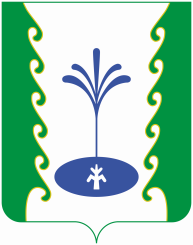 РЕСПУБЛИКА БАШКОРТОСТАНАДМИНИСТРАЦИЯСЕЛЬСКОГО ПОСЕЛЕНИЯ КОВАРДИНСКИЙ СЕЛЬСОВЕТМУНИЦИПАЛЬНОГО РАЙОНАГАФУРИЙСКИЙ РАЙОН453062, Fафури районы, 
Ҡауарҙы ауылы, Зәки Вәлиди урамы, 34
Тел. 2-55-65453062, Гафурийский район,
с. Коварды, ул. Заки-Валиди 34
Тел. 2-55-65